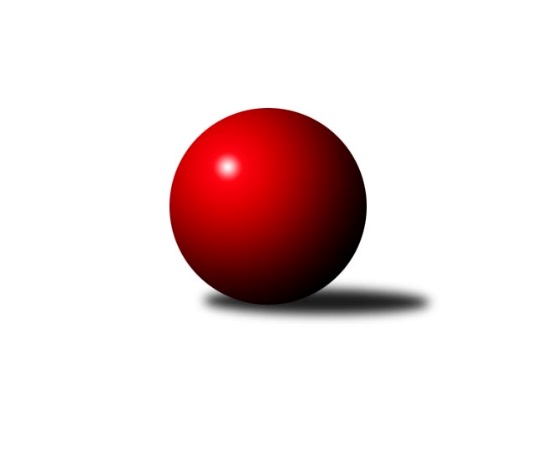 Č.13Ročník 2019/2020	1.2.2020Nejlepšího výkonu v tomto kole: 3468 dosáhlo družstvo: TJ Start Rychnov n. Kn.2. KLM B 2019/2020Výsledky 13. kolaSouhrnný přehled výsledků:TJ Start Rychnov n. Kn.	- KC Zlín	7:1	3468:3331	15.5:8.5	1.2.TJ Sokol Vracov	- SK Kuželky Dubňany 	4:4	3386:3392	12.0:12.0	1.2.TJ Horní Benešov A	- TJ Sokol Husovice B	7:1	3327:3308	15.0:9.0	1.2.VKK Vsetín 	- KK Blansko 	2:6	3130:3310	7.0:17.0	1.2.KK Mor.Slávia Brno	- TJ Spartak Přerov	5:3	3406:3398	11.5:12.5	1.2.TJ Slovan Kamenice nad Lipou	- HKK Olomouc	6:2	3407:3396	14.5:9.5	1.2.Tabulka družstev:	1.	TJ Spartak Přerov	13	10	1	2	69.0 : 35.0 	176.0 : 136.0 	 3447	21	2.	KK Blansko	13	9	2	2	64.5 : 39.5 	178.5 : 133.5 	 3388	20	3.	HKK Olomouc	13	9	0	4	61.0 : 43.0 	166.5 : 145.5 	 3315	18	4.	TJ Slovan Kamenice nad Lipou	13	8	1	4	56.5 : 47.5 	164.0 : 148.0 	 3345	17	5.	KC Zlín	13	7	0	6	56.5 : 47.5 	165.0 : 147.0 	 3327	14	6.	KK Mor.Slávia Brno	13	7	0	6	51.0 : 53.0 	148.5 : 163.5 	 3303	14	7.	TJ Start Rychnov n. Kn.	13	6	0	7	58.0 : 46.0 	176.0 : 136.0 	 3352	12	8.	VKK Vsetín	13	6	0	7	49.0 : 55.0 	144.0 : 168.0 	 3307	12	9.	TJ Sokol Vracov	13	5	1	7	45.0 : 59.0 	140.5 : 171.5 	 3263	11	10.	TJ Sokol Husovice B	13	4	0	9	43.0 : 61.0 	151.5 : 160.5 	 3284	8	11.	TJ Horní Benešov A	13	2	1	10	39.0 : 65.0 	141.5 : 170.5 	 3244	5	12.	SK Kuželky Dubňany	13	1	2	10	31.5 : 72.5 	120.0 : 192.0 	 3088	4Podrobné výsledky kola:	 TJ Start Rychnov n. Kn.	3468	7:1	3331	KC Zlín	Dalibor Ksandr	135 	 128 	 130 	152	545 	 2:2 	 523 	 113	130 	 147	133	Jindřich Kolařík *1	Martin Čihák	145 	 164 	 170 	150	629 	 4:0 	 557 	 133	155 	 131	138	Tomáš Polášek	Jakub Seniura	140 	 157 	 148 	148	593 	 3.5:0.5 	 521 	 130	119 	 148	124	Bronislav Fojtík *2	Jaroslav Šmejda	125 	 124 	 150 	138	537 	 0:4 	 631 	 160	156 	 154	161	David Matlach	Roman Kindl	137 	 137 	 122 	147	543 	 3:1 	 529 	 135	112 	 142	140	Lubomír Matějíček	David Urbánek	154 	 150 	 171 	146	621 	 3:1 	 570 	 142	135 	 145	148	Karel Ivanišrozhodčí: Jaroslav Kejzlarstřídání: *1 od 31. hodu Radek Janás, *2 od 61. hodu Radim AbrahámNejlepší výkon utkání: 631 - David Matlach	 TJ Sokol Vracov	3386	4:4	3392	SK Kuželky Dubňany 	Tomáš Gaspar	110 	 144 	 137 	148	539 	 1:3 	 569 	 144	136 	 140	149	Antonín Kratochvíla	Pavel Polanský ml.	143 	 145 	 113 	141	542 	 3:1 	 558 	 136	139 	 144	139	Michal Huťa	Petr Polanský	125 	 155 	 162 	139	581 	 2:2 	 558 	 135	137 	 140	146	Zdeněk Kratochvíla	Aleš Gaspar	150 	 117 	 130 	118	515 	 0:4 	 611 	 175	136 	 141	159	Roman Janás	František Svoboda	143 	 150 	 155 	151	599 	 2:2 	 593 	 131	160 	 142	160	Michal Zelený	Jan Tužil	154 	 147 	 142 	167	610 	 4:0 	 503 	 122	143 	 111	127	Filip Dratvarozhodčí: Daněček J., Polanský P.Nejlepší výkon utkání: 611 - Roman Janás	 TJ Horní Benešov A	3327	7:1	3308	TJ Sokol Husovice B	Vlastimil Skopalík	159 	 147 	 122 	143	571 	 2:2 	 542 	 129	158 	 131	124	Jakub Hnát	Zdeněk Černý	122 	 139 	 118 	134	513 	 1:3 	 593 	 141	136 	 169	147	David Plšek	Miroslav Petřek ml.	139 	 153 	 137 	123	552 	 3:1 	 530 	 132	145 	 127	126	Jan Machálek st.	Josef Matušek	136 	 149 	 135 	158	578 	 3:1 	 524 	 119	126 	 137	142	Jaromír Šula	Jiří Hendrych	147 	 128 	 135 	134	544 	 3:1 	 532 	 129	125 	 146	132	Jiří Radil	Kamil Kubeša	145 	 135 	 152 	137	569 	 3:1 	 587 	 139	134 	 146	168	Tomáš Žižlavskýrozhodčí: Nejlepší výkon utkání: 593 - David Plšek	 VKK Vsetín 	3130	2:6	3310	KK Blansko 	Daniel Bělíček	112 	 145 	 137 	105	499 	 1:3 	 557 	 144	132 	 157	124	Jan Ševela	Milan Bělíček	117 	 145 	 111 	116	489 	 0:4 	 578 	 161	155 	 128	134	Petr Benedikt	Petr Dvořáček	152 	 143 	 132 	132	559 	 1:3 	 584 	 144	147 	 136	157	Jakub Flek	Libor Vančura	136 	 132 	 117 	144	529 	 2:2 	 521 	 126	134 	 130	131	Roman Porubský	Tomáš Hambálek	138 	 136 	 124 	127	525 	 0:4 	 547 	 141	144 	 131	131	Petr Sehnal	Tomáš Novosad	129 	 129 	 137 	134	529 	 3:1 	 523 	 128	144 	 125	126	Martin Procházka *1rozhodčí: Zoltán Bagáristřídání: *1 od 40. hodu Roman FlekNejlepší výkon utkání: 584 - Jakub Flek	 KK Mor.Slávia Brno	3406	5:3	3398	TJ Spartak Přerov	Pavel Antoš	132 	 138 	 127 	134	531 	 2:2 	 555 	 136	137 	 156	126	Jakub Fabík	Miroslav Milan	146 	 149 	 149 	169	613 	 3:1 	 554 	 153	134 	 141	126	Petr Vácha	Pavel Košťál	156 	 169 	 139 	130	594 	 1:3 	 612 	 168	131 	 165	148	Vlastimil Bělíček	Stanislav Novák *1	131 	 119 	 144 	137	531 	 1:3 	 553 	 143	134 	 146	130	Jiří Divila	Ivo Hostinský	131 	 133 	 149 	144	557 	 2.5:1.5 	 551 	 131	147 	 133	140	Jakub Pleban	Milan Klika	175 	 127 	 133 	145	580 	 2:2 	 573 	 171	141 	 144	117	Michal Pytlíkrozhodčí: Bernatík Janstřídání: *1 od 61. hodu Radim HerůfekNejlepší výkon utkání: 613 - Miroslav Milan	 TJ Slovan Kamenice nad Lipou	3407	6:2	3396	HKK Olomouc	David Dúška	157 	 150 	 154 	138	599 	 3:1 	 577 	 155	129 	 153	140	Jaromír Hendrych	Pavel Ježek	149 	 128 	 154 	131	562 	 2:2 	 583 	 145	147 	 147	144	Marian Hošek	Jakub Ouhel	139 	 118 	 159 	128	544 	 1:3 	 611 	 163	142 	 158	148	Michal Albrecht	Lukáš Dúška	154 	 136 	 130 	135	555 	 2.5:1.5 	 531 	 142	140 	 130	119	Břetislav Sobota	Petr Šindelář	149 	 140 	 139 	140	568 	 3:1 	 552 	 148	142 	 129	133	Milan Sekanina	Karel Dúška	157 	 146 	 128 	148	579 	 3:1 	 542 	 137	134 	 149	122	Jiří Baslarrozhodčí: Jiří ŠindelářNejlepší výkon utkání: 611 - Michal AlbrechtPořadí jednotlivců:	jméno hráče	družstvo	celkem	plné	dorážka	chyby	poměr kuž.	Maximum	1.	Michal Pytlík 	TJ Spartak Přerov	613.77	390.0	223.7	1.0	8/8	(673)	2.	Vlastimil Bělíček 	VKK Vsetín 	608.91	385.3	223.6	2.0	7/7	(668)	3.	Michal Albrecht 	HKK Olomouc	595.77	385.6	210.1	1.5	8/8	(626)	4.	Jakub Flek 	KK Blansko 	592.40	385.0	207.4	3.3	8/8	(651)	5.	David Urbánek 	TJ Start Rychnov n. Kn.	590.24	383.3	206.9	2.5	7/7	(640)	6.	David Matlach 	KC Zlín	577.00	380.6	196.4	2.3	6/8	(631)	7.	Pavel Košťál 	KK Mor.Slávia Brno	574.51	376.2	198.3	4.1	7/7	(610)	8.	Petr Pavelka 	TJ Spartak Přerov	570.81	392.6	178.2	5.0	7/8	(610)	9.	Petr Sehnal 	KK Blansko 	569.68	374.7	195.0	4.8	7/8	(609)	10.	Jan Ševela 	KK Blansko 	569.17	375.4	193.8	3.2	6/8	(602)	11.	Jiří Divila 	TJ Spartak Přerov	568.02	372.1	195.9	4.6	8/8	(612)	12.	Jakub Pleban 	TJ Spartak Přerov	567.23	377.3	190.0	4.1	8/8	(605)	13.	Milan Klika 	KK Mor.Slávia Brno	564.67	364.0	200.6	2.8	6/7	(580)	14.	Jakub Ouhel 	TJ Slovan Kamenice nad Lipou	564.16	368.2	195.9	3.4	7/7	(610)	15.	Roman Kindl 	TJ Start Rychnov n. Kn.	563.80	374.0	189.8	4.5	7/7	(612)	16.	David Dúška 	TJ Slovan Kamenice nad Lipou	563.02	376.9	186.1	5.1	7/7	(599)	17.	Lukáš Dúška 	TJ Slovan Kamenice nad Lipou	562.57	372.0	190.6	3.9	7/7	(644)	18.	Karel Dúška 	TJ Slovan Kamenice nad Lipou	562.43	375.9	186.5	3.2	6/7	(583)	19.	Petr Benedikt 	KK Blansko 	561.29	378.0	183.3	5.8	8/8	(582)	20.	Pavel Ježek 	TJ Slovan Kamenice nad Lipou	560.26	375.3	184.9	5.0	6/7	(625)	21.	Pavel Polanský  ml.	TJ Sokol Vracov	559.29	379.9	179.4	4.5	7/7	(612)	22.	Jiří Hendrych 	TJ Horní Benešov A	558.43	373.7	184.8	4.0	7/7	(602)	23.	Petr Havíř 	KK Blansko 	557.97	373.4	184.6	6.8	6/8	(600)	24.	Jan Tužil 	TJ Sokol Vracov	557.50	378.3	179.2	3.9	7/7	(610)	25.	Jakub Hnát 	TJ Sokol Husovice B	556.90	372.9	184.0	4.9	8/8	(602)	26.	Karel Ivaniš 	KC Zlín	556.82	370.0	186.9	4.3	7/8	(579)	27.	Jaromír Šula 	TJ Sokol Husovice B	554.33	371.5	182.8	3.4	8/8	(589)	28.	Tomáš Hambálek 	VKK Vsetín 	553.98	372.4	181.6	4.9	6/7	(590)	29.	Jiří Radil 	TJ Sokol Husovice B	553.31	370.4	183.0	3.9	7/8	(596)	30.	Tomáš Žižlavský 	TJ Sokol Husovice B	553.21	368.0	185.3	3.4	6/8	(609)	31.	Pavel Antoš 	KK Mor.Slávia Brno	553.04	368.2	184.9	4.8	7/7	(584)	32.	Kamil Kubeša 	TJ Horní Benešov A	552.53	370.6	181.9	3.6	7/7	(609)	33.	Dalibor Ksandr 	TJ Start Rychnov n. Kn.	551.60	375.9	175.7	6.0	7/7	(602)	34.	Lubomír Matějíček 	KC Zlín	550.81	366.1	184.8	3.1	6/8	(586)	35.	Jakub Seniura 	TJ Start Rychnov n. Kn.	550.60	366.7	183.9	6.1	5/7	(600)	36.	Břetislav Sobota 	HKK Olomouc	549.46	367.6	181.9	4.9	8/8	(591)	37.	Radek Janás 	KC Zlín	549.06	367.2	181.8	4.6	6/8	(598)	38.	Petr Šindelář 	TJ Slovan Kamenice nad Lipou	547.24	369.7	177.6	5.1	7/7	(585)	39.	Roman Janás 	SK Kuželky Dubňany 	546.77	369.9	176.9	4.3	8/8	(611)	40.	Michal Zelený 	SK Kuželky Dubňany 	546.44	366.9	179.5	2.9	6/8	(593)	41.	Jiří Baslar 	HKK Olomouc	546.09	363.8	182.3	5.4	7/8	(602)	42.	Tomáš Sasín 	TJ Sokol Vracov	544.73	377.6	167.1	9.2	5/7	(568)	43.	Petr Polanský 	TJ Sokol Vracov	544.31	369.4	174.9	5.1	6/7	(597)	44.	Jaroslav Šmejda 	TJ Start Rychnov n. Kn.	544.29	366.2	178.1	5.2	7/7	(583)	45.	Libor Vančura 	VKK Vsetín 	543.39	363.5	179.9	6.1	7/7	(592)	46.	Ivo Hostinský 	KK Mor.Slávia Brno	543.06	371.8	171.3	6.0	6/7	(570)	47.	Daniel Bělíček 	VKK Vsetín 	542.45	368.4	174.1	8.2	6/7	(596)	48.	David Plšek 	TJ Sokol Husovice B	541.88	367.1	174.8	4.7	8/8	(593)	49.	Stanislav Novák 	KK Mor.Slávia Brno	537.26	366.2	171.0	7.3	7/7	(572)	50.	Milan Bělíček 	VKK Vsetín 	536.63	372.9	163.8	7.1	7/7	(565)	51.	Miroslav Petřek  ml.	TJ Horní Benešov A	536.49	355.2	181.3	4.0	7/7	(569)	52.	Vladislav Pečinka 	TJ Horní Benešov A	536.03	370.5	165.5	6.4	7/7	(584)	53.	Jaromír Hendrych 	HKK Olomouc	535.86	360.5	175.3	4.8	7/8	(611)	54.	Milan Sekanina 	HKK Olomouc	535.20	361.4	173.9	5.9	8/8	(583)	55.	Tomáš Novosad 	VKK Vsetín 	534.25	356.0	178.3	5.1	6/7	(585)	56.	Vlastimil Skopalík 	TJ Horní Benešov A	527.43	366.9	160.5	7.4	7/7	(571)	57.	Antonín Kratochvíla 	SK Kuželky Dubňany 	524.95	358.4	166.6	5.2	7/8	(580)	58.	Tomáš Gaspar 	TJ Sokol Vracov	524.04	352.8	171.3	7.2	5/7	(559)	59.	Martin Bilíček 	TJ Horní Benešov A	522.08	352.4	169.6	6.1	5/7	(544)	60.	Marek Dostal 	SK Kuželky Dubňany 	517.36	342.5	174.9	5.1	7/8	(567)	61.	Jan Machálek  st.	TJ Sokol Husovice B	508.74	349.4	159.3	9.3	7/8	(566)		Václav Mazur 	TJ Sokol Husovice B	616.00	388.0	228.0	3.0	1/8	(616)		Vojtěch Šípek 	TJ Start Rychnov n. Kn.	602.75	393.0	209.8	1.5	1/7	(612)		Tomáš Válka 	TJ Sokol Husovice B	593.50	383.5	210.0	1.5	2/8	(627)		Jakub Fabík 	TJ Spartak Přerov	583.67	384.0	199.7	2.0	3/8	(606)		Jindřich Kolařík 	KC Zlín	583.67	384.4	199.2	3.8	3/8	(633)		Jiří Němec 	HKK Olomouc	578.00	392.0	186.0	5.0	1/8	(578)		Josef Matušek 	TJ Horní Benešov A	578.00	393.0	185.0	7.0	1/7	(578)		Petr Vácha 	TJ Spartak Přerov	571.55	375.8	195.8	5.0	5/8	(586)		Radim Meluzín 	TJ Sokol Husovice B	569.67	372.7	197.0	9.3	3/8	(623)		Libor Škoula 	TJ Sokol Husovice B	568.50	366.5	202.0	0.5	2/8	(575)		Miroslav Milan 	KK Mor.Slávia Brno	566.64	365.2	201.5	2.8	4/7	(613)		František Svoboda 	TJ Sokol Vracov	565.44	361.2	204.2	5.0	3/7	(599)		Martin Procházka 	KK Blansko 	563.15	376.7	186.5	5.9	5/8	(596)		Martin Čihák 	TJ Start Rychnov n. Kn.	562.08	376.6	185.5	3.7	3/7	(629)		Petr Gálus 	TJ Start Rychnov n. Kn.	559.00	368.0	191.0	4.0	3/7	(599)		Radim Abrahám 	KC Zlín	558.05	370.8	187.3	3.0	5/8	(596)		Tomáš Polášek 	KC Zlín	557.15	369.3	187.9	4.0	5/8	(582)		Petr Polepil 	KC Zlín	556.00	367.0	189.0	4.0	1/8	(556)		Miroslav Málek 	KC Zlín	555.63	361.1	194.5	1.8	4/8	(598)		Marian Hošek 	HKK Olomouc	555.27	362.1	193.2	3.2	5/8	(599)		Milan Kanda 	TJ Spartak Přerov	553.65	371.3	182.4	5.1	4/8	(575)		Roman Flek 	KK Blansko 	553.50	366.5	187.0	4.8	3/8	(599)		Ladislav Urbánek 	TJ Start Rychnov n. Kn.	553.44	370.9	182.6	6.2	3/7	(574)		Kamil Bartoš 	HKK Olomouc	550.75	369.5	181.3	3.5	4/8	(572)		Zdeněk Černý 	TJ Horní Benešov A	549.67	373.3	176.3	7.0	3/7	(570)		Aleš Gaspar 	TJ Sokol Vracov	548.10	364.5	183.6	8.7	4/7	(575)		Vlastimil Kancner 	VKK Vsetín 	548.00	357.0	191.0	4.0	1/7	(548)		Jaroslav Fojtů 	VKK Vsetín 	544.38	370.8	173.6	8.3	4/7	(568)		Zdeněk Kratochvíla 	SK Kuželky Dubňany 	541.00	370.3	170.7	5.0	3/8	(558)		Martin Bílek 	TJ Sokol Vracov	541.00	374.0	167.0	7.0	1/7	(541)		Petr Horák 	SK Kuželky Dubňany 	541.00	380.0	161.0	6.0	1/8	(541)		Václav Kratochvíla 	SK Kuželky Dubňany 	540.33	364.2	176.2	5.3	2/8	(550)		Jan Škrampal 	TJ Slovan Kamenice nad Lipou	540.00	382.0	158.0	10.0	1/7	(540)		Roman Porubský 	KK Blansko 	539.67	363.6	176.1	3.3	4/8	(559)		Josef Černý 	SK Kuželky Dubňany 	537.50	350.5	187.0	4.5	1/8	(569)		Otakar Lukáč 	KK Blansko 	537.00	347.0	190.0	1.0	1/8	(537)		Bronislav Fojtík 	KC Zlín	534.20	361.6	172.6	6.5	5/8	(579)		Michal Huťa 	SK Kuželky Dubňany 	533.89	364.0	169.9	5.4	3/8	(594)		Zdeněk Macháček 	TJ Spartak Přerov	530.75	363.0	167.8	5.8	4/8	(560)		Petr Dvořáček 	VKK Vsetín 	528.50	367.5	161.0	8.0	2/7	(559)		Filip Kordula 	TJ Sokol Vracov	528.17	372.7	155.5	7.8	3/7	(561)		Jiří Šindelář 	TJ Slovan Kamenice nad Lipou	526.00	370.0	156.0	12.0	1/7	(526)		Rostislav Rybárský 	SK Kuželky Dubňany 	518.00	349.3	168.8	7.3	4/8	(560)		Petr Mňačko 	KC Zlín	515.00	351.0	164.0	5.0	1/8	(515)		Václav Benada 	SK Kuželky Dubňany 	512.89	353.3	159.6	7.3	3/8	(559)		Ladislav Teplík 	SK Kuželky Dubňany 	510.50	372.5	138.0	13.5	2/8	(520)		David Pospíšil 	KK Mor.Slávia Brno	508.00	359.0	149.0	6.0	1/7	(508)		Radim Herůfek 	KK Mor.Slávia Brno	503.58	365.4	138.2	12.5	4/7	(554)		František Fialka 	SK Kuželky Dubňany 	503.00	352.0	151.0	4.0	1/8	(503)		Filip Dratva 	SK Kuželky Dubňany 	496.50	336.5	160.0	8.5	2/8	(503)		Pavel Antoš 	SK Kuželky Dubňany 	491.00	334.0	157.0	9.0	1/8	(491)		Zdeněk Hanák 	SK Kuželky Dubňany 	484.00	329.0	155.0	9.0	1/8	(484)		Pavel Holomek 	SK Kuželky Dubňany 	469.00	327.0	142.0	10.0	1/8	(469)Sportovně technické informace:Starty náhradníků:registrační číslo	jméno a příjmení 	datum startu 	družstvo	číslo startu21441	Petr Dvořáček	01.02.2020	VKK Vsetín 	1x23318	Jakub Fabík	01.02.2020	TJ Spartak Přerov	1x20072	Filip Dratva	01.02.2020	SK Kuželky Dubňany 	1x12915	Radim Abrahám	01.02.2020	KC Zlín	1x16813	Martin Čihák	01.02.2020	TJ Start Rychnov n. Kn.	1x
Hráči dopsaní na soupisku:registrační číslo	jméno a příjmení 	datum startu 	družstvo	21399	Radim Herůfek	01.02.2020	KK Mor.Slávia Brno	Program dalšího kola:14. kolo8.2.2020	so	9:00	TJ Spartak Přerov - TJ Slovan Kamenice nad Lipou	8.2.2020	so	10:00	TJ Sokol Husovice B - TJ Sokol Vracov	8.2.2020	so	10:00	SK Kuželky Dubňany  - TJ Start Rychnov n. Kn.	8.2.2020	so	10:00	HKK Olomouc - VKK Vsetín 	8.2.2020	so	12:45	KK Blansko  - TJ Horní Benešov A	8.2.2020	so	15:30	KC Zlín - KK Mor.Slávia Brno	Nejlepší šestka kola - absolutněNejlepší šestka kola - absolutněNejlepší šestka kola - absolutněNejlepší šestka kola - absolutněNejlepší šestka kola - dle průměru kuželenNejlepší šestka kola - dle průměru kuželenNejlepší šestka kola - dle průměru kuželenNejlepší šestka kola - dle průměru kuželenNejlepší šestka kola - dle průměru kuželenPočetJménoNázev týmuVýkonPočetJménoNázev týmuPrůměr (%)Výkon2xDavid MatlachZlín6312xMiroslav MilanMS Brno112.896131xMartin ČihákRychnov6299xVlastimil BělíčekPřerov112.716125xDavid UrbánekRychnov6211xDavid MatlachZlín112.16311xMiroslav MilanMS Brno6131xMartin ČihákRychnov111.756298xVlastimil BělíčekPřerov6126xDavid UrbánekRychnov110.326216xMichal AlbrechtHKK Olomouc6111xRoman JanásDubňany109.57611